Описание функциональных характеристик, информация для установки и эксплуатации программного обеспеченияМодуль программного комплекса Goodfin «Мультипродукт»Функциональные характеристикиПрограммное обеспечение Модуль программного комплекса Goodfin «Мультипродукт» (далее по тексту также программное обеспечение/ ПО)Назначение: управление разновидностью продуктов / услуг (далее – продукты) кредитных / финансовых и иных организаций Область применения: для организаций, использующих программный комплекс Goodfin Функциональные возможности: управление объединенной группой услуг, а именно: подключение и настройка группы услуг; управление тарифами по группе услуг; расчет стоимости услуг, объединенных в группу.УстановкаПО распространяется в виде интернет-сервиса, специальные действия по установке ПО на стороне пользователя не требуютсяТребования к рабочему окружениюТребуемые программные продукты в составе клиентской частиЭксплуатация системы
Мультипродукт у администратора поставщика сервиса
ПО позволяет иметь в личном кабинете несколько сервисов по которым загружаются продукты. Под ролью «Администратор поставщика сервиса» можно загружать продукты в систему в зависимости от банка. 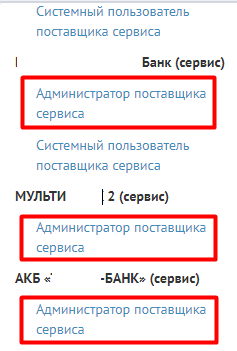 У каждого «Администратора поставщика сервиса» есть возможность загрузить файлы продуктов по любому типу продукта, которые есть в системе. Разграничение по продуктам вводится для ИП и ЮЛ, так как у ЮЛ другие требования к документам. Пример количества продуктов, которые можно загрузить: 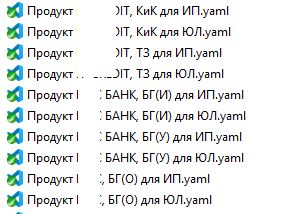 ПО позволяет включать и выключать каждый продукт по отдельности и вместе. 
С помощью фильтра Вид на вкладке Продукты можно добавлять/убирать отображаемые поля. 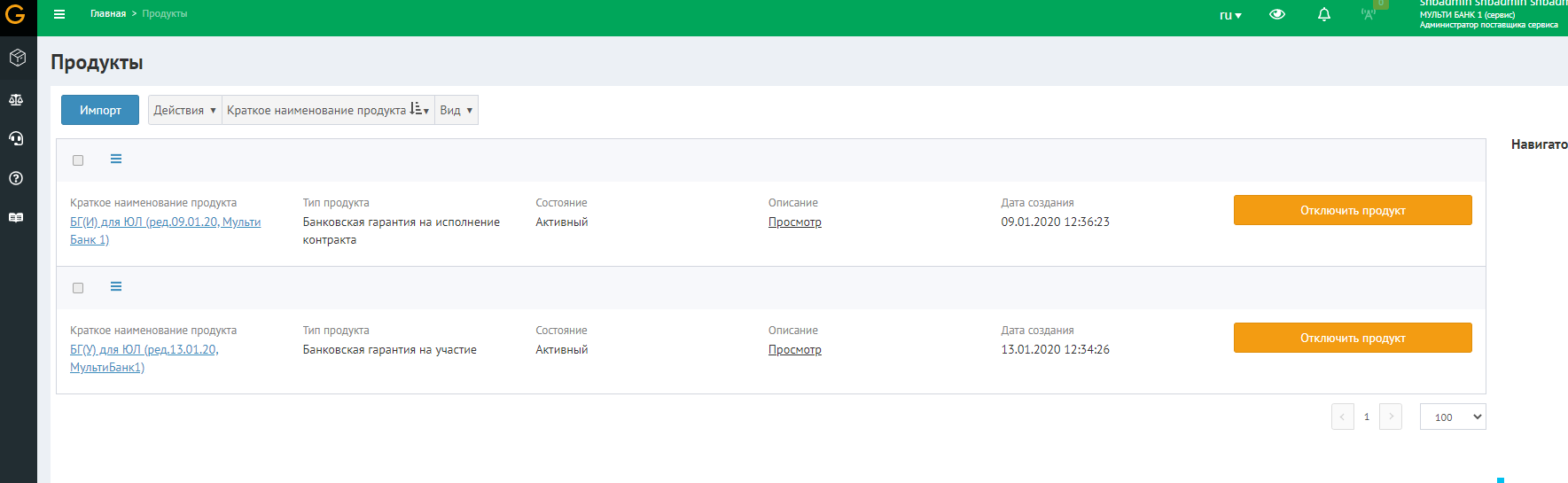 

Каждый продукт можно удалить в архив, используя дополнительную кнопку. 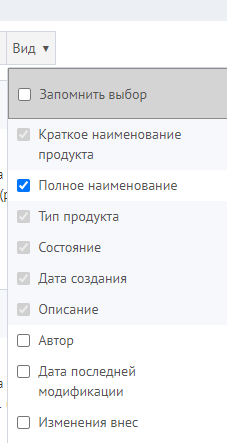 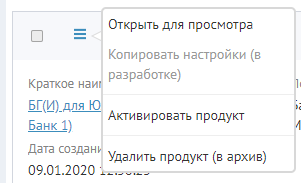 На вкладке Тарифы (нажать на продукт, перейти на вкладку) можно управлять всем списком тарифов, который подключен к продукту. Тарифы могут быть одинаковыми для нескольких продуктов (к примеру, для ИП и ЮЛ), тогда требуется загрузить через Импорт тот же yaml-файл к другому продукту. 
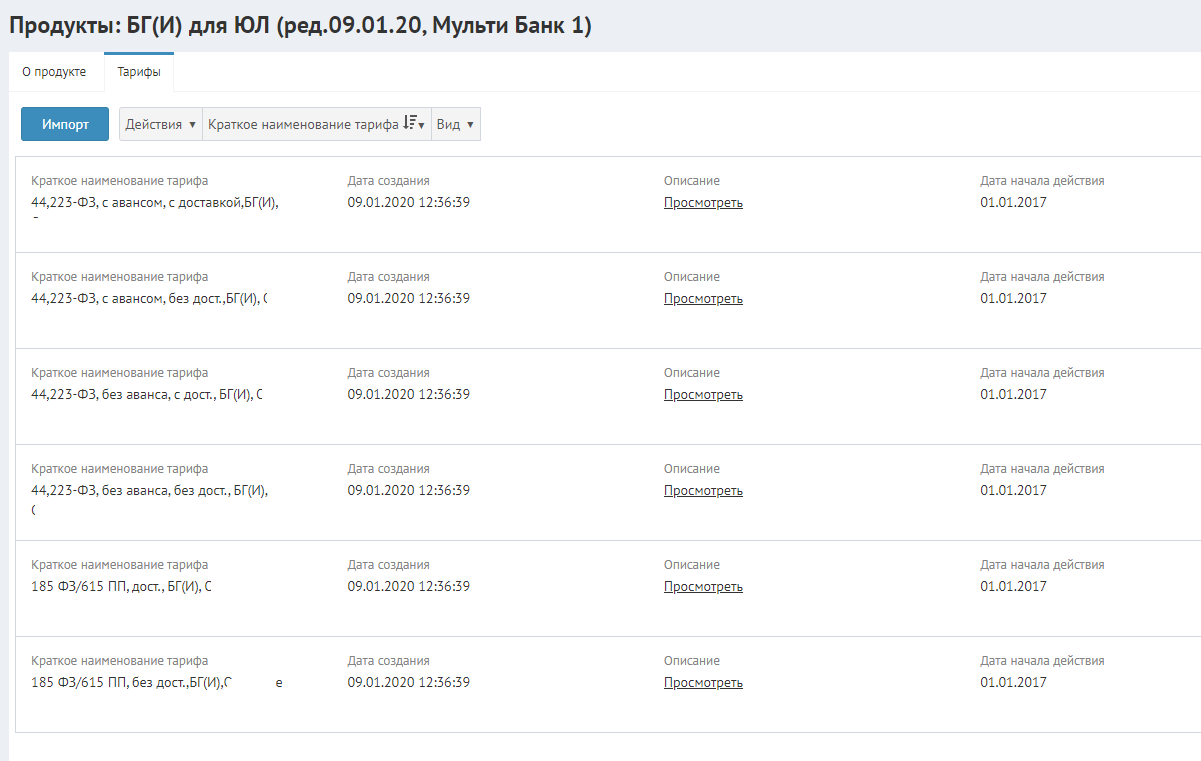 
Для пользователей системы мультипродуктовость показывается в виде различных предложений от одного сервиса (поставщика услуг). 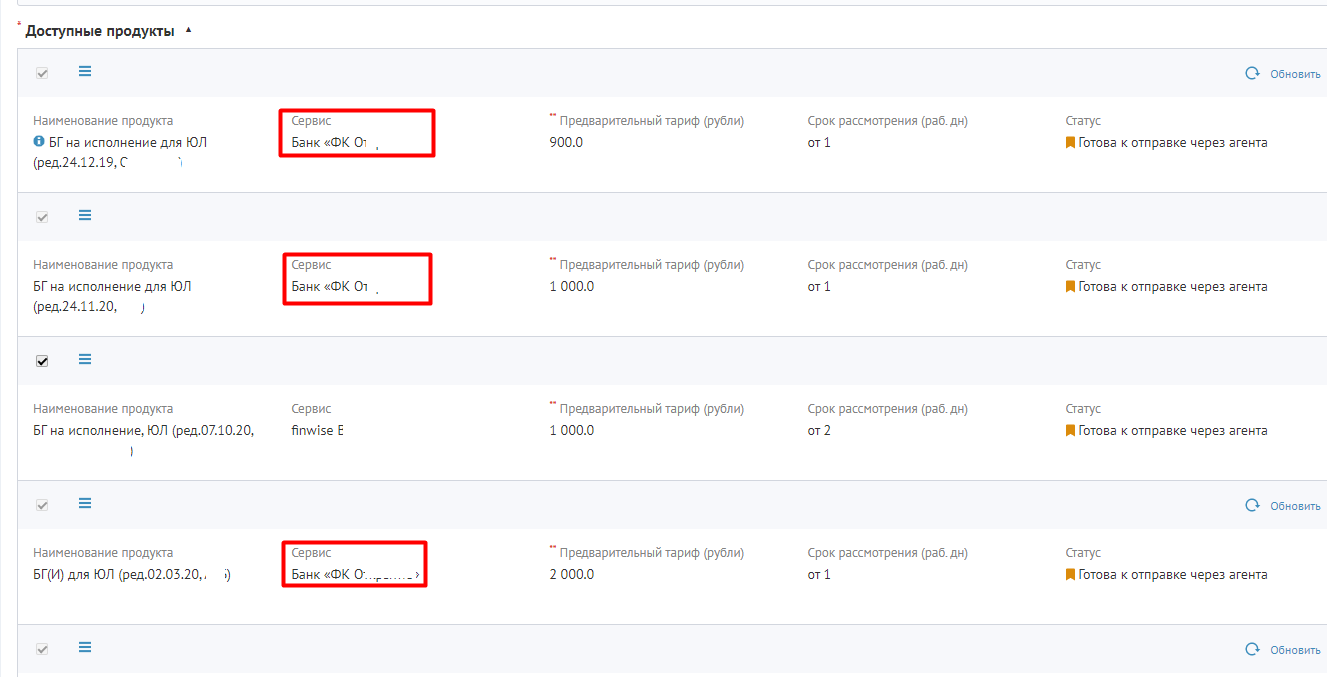 НаименованиеВерсияОфициальный сайт продуктаКриптоПро CSPДействующие сертифицированныеhttp://www.cryptopro.ru/КриптоПро ЭЦП Browser plug-inДействующие сертифицированныеhttp://www.cryptopro.ru/Браузеры (любой из):FirefoxТри последние официальные стабильные версии (вышедшие не позднее года на момент проверки версионности)https://www.mozilla.org/Google ChromeТри последние официальные стабильные версии (вышедшие не позднее года на момент проверки версионности)https://www.google.ru/chrome/